Agenda for the 2018-2019 Annual General MeetingTo be held at 7.30pm on Monday 25th November 2019 at Dartford Harriers Club House, Cranford Road, Dartford, Kent DA1 1JPWelcome by the Chairman
Apologies for Absence received by the Acting Secretary
3.1	Approval of the Minutes of the AGM held on 8th November 2018
3.2	Matters arising
Receipt of the Annual Report of the Executive & Committees for 2018-2019
5.1	Receipt and Approval of the Financial Statement for 2018-2019
5.2	Election of Independent Financial Examiner/s (minimum one), Peter Lenton is the           current Independent Financial Examiner and is nominated by the Chairman.Election of the Officers of the Association, as nominated by the Executive	Chairman: David Ralph 
	Secretary: Sian Thomas 
	Treasurer: Mick Paul 
Election of the Committee Secretaries, all nominated by the Executive :
	Coaching and Development : Stella Bandu
	Cross-Country : Tony Durey
	Fell Running : Ian Marshall 
	Medals and Trophies : Diane Capon / Lee Capon
	Officials : Gill Freeman
	Road Running: Dave Behagg
	Sportshall : Jan Duffin
	Team Selection and Management : Phil Pape
	Track and Field : Gill Freeman
	Walking : Noel Carmody 
Election of five Members to the Executive : all nominated by the Officers 
  	Gary Capon, David Cordell, Tony Durey, Gill Freeman, Julie Roe
The Acting Secretary has not been notified of any other business.Date of next Annual General Meeting: Monday 23rd November 2020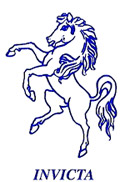   Athletic Association  Athletic Association